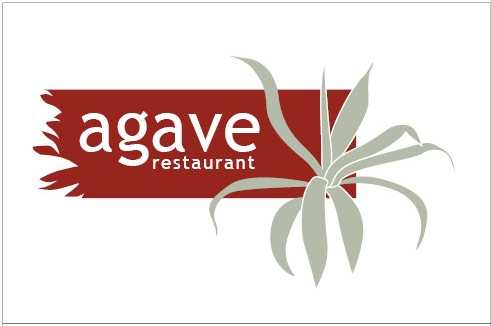 DAY TIME AND EVENING MENU61 Somerset Street049 8910 250	071 8705 081Trading Hours                      Mon, Wed, Thu, Fri	         08h00 – 21h00                      Tuesday                             CLOSEDSaturday	08h00 – 14h00 / 18h00 – 21h00Sunday	10h00 – 14h00 / 18h00 – 21h00Breakfast (08h00 - 17h00)Granola, Fruit and Yoghurt					R40French Toast, Berry Jam, Crispy Bacon and Maple Syrup	R40Roosterkoek, Scrambled Egg / Croissant, Scrambled Egg	R35Biltong						R55Smoked Salmon					R60Cheese Omelette (served with toast and conserve)			R30Spinach and Feta					R50Bacon and Mushroom				R55Biltong and Blue Cheese				R60Eggs Benedict							R55Potato Cake, Poached Egg, Smoked Salmon and Hollandaise SauceCamdeboo rush (served with toast and conserve)	 		R301 Egg, 3 Bacon, Tomato Topped with Cheese Agave Breakfast (served with toast and conserve) 			R602 Eggs, 2 Bacon, 1 Sausage, Mushrooms, Baked Beans, Tomato Topped with Cheese and ChipsBreakfast Salad							R55Greek Salad topped with 2 Poached Eggs, Bacon, and Potato CakesPastries and Cakes (08h00 – 17h00)Conserve, Cheese and ButterPate, Cheese and ButterBiltong, Cheese and Butter  ( R10 Supplement) Croissant							R25Scone								R20Muffin								R20Roosterkoek							R20Selection of Cakes and Tarts				from 	R20Sandwiches (08h00 – 17h00)Served with Chips or SaladTrammesinni							R50Ciabatta							R50Open Whole Wheat						R35Toasted Sandwich (White or Whole Wheat Bread)		R35Cup a Pancake (2 filled Pancakes with cheese sauce)		R40Fillings:Bacon, Camembert and Cranberry JellyCape Malay Chicken and Mango ChutneySalami, Feta and TomatoHome Cooked Gammon, Pineapple and tangy Mustard MayoVenison, Boozy Onion, Beetroot Chutney and CamembertRoasted Vegetables, Feta and PestoSpinach, Feta, Sundried Tomato and Cream CheeseChicken and MayoChip Chow (From 08h00 – 17h00)				R50Roosterkoek Topped with Salad, Chips, Cheese and Pink SauceAgave Lunch Platter (From 08h00 – 17h00)			R65Roosterkoek, Salad, Carpaccio, Salami, Wedge of Cheese, Pickle, Preserves and PateQuiche of the day and Salad (From 08h00 – 17h00)		R40Lunch and DinnerWooden Boards served with chips or salad				Spare Ribs	(350g)						R65				8 BBQ Chicken Wings 					R55Crumbed Calamari (150g)					R55Spanakopitas (v) 						R55( Phyllo Triangles Filled with Spinach, Feta, Sundried Tomato and Cream Cheese)Soup of the Day with Whole Wheat Bread				R35Tempura Fish and Chips						R55Cape Malay Chicken and Vegetable Curry with Basmati Rice		R65Burgers								R55Toasted Foccacia, Salad, Slice of Cheese and Boozy OnionsHome Made Beef PattyChicken BreastPastas								R55Chicken CarbonaraSalami, Blue Cheese, Peppadew , Pesto and FetaSmoked Salmon, Crème Fraiche, Peas and DillSpinach, Feta, Sun Dried Tomato and Cream CheeseSaladsFillet Steak Salad							R65Greek Salad, Fillet Steak Strips, Blue Cheese, Pesto, Peppadew, CroutonsCaesar Salad								R40Poached Egg, Anchovies, WalnutsAdd Chicken						R55Roasted Vegetable Salad						R40Add Chicken						R55Lunch and DinnerGrilled MeatsChoice of:  Chips, Salad, Mashed Potato, Oven roasted Vegetables or Basmati RiceRump Steak (300g)						R95T-Bone Steak (400g)					R95Beef Fillet Steak (200g)					R95Lamb Loin Chops						R95Pork Chops							R85½ Grilled Chicken						R85Venison Fillet (300g)					R95Sides 						SaucesOnion Rings		R15			Mushroom Sauce	R15Chips			R15			Green Pepper		R15Vegetables		R20			Blue Cheese		R15Salad			R15			Garlic			R15Basmati Rice		R15			Cheese			R15Dinner (from 18h00)StartersDeep Fried Brie with Rocket Salad					R45Lamb’s Liver, Grilled Polenta, Sour Fig Reduction			R45Butternut, Feta and Biltong Tartlet					R45MainsLamb Shank								R95Slow Oven Roasted Lamb Shank, Tomato Gravy and Tempura Onion Rings served with Mashed PotatoChicken Parcel								R75Phyllo Parcel with Chicken, Camembert, Cranberry Jelly and Cheese Sauce served with Mashed PotatoPork Loin Fillet								R85Bacon Wrapped and Stuffed Pork Loin, Braised Red Cabbage and Sweet Potato with Honey Mustard SauceChickpea and Vegetable Stew						R65Chickpeas and Vegetables in Malay Curry Sauce served with Basmati Rice and Tomato SalsaDessertsPlease see display fridge for the selection of Cakes and TartsVanilla Crème Brule							R35Panna Cotta, Fresh Berries and Couli					R35Malva Pudding, Custard and Vanilla Ice Cream				R35BeveragesTeaFive Roses								R10Rooibos								R10Earl Grey								R10Red Cappuccino							R15Red Latte								R15Red White Hottie							R20Coffee / BeveragesAmericano								R10Decaf									R12Decaf Cappuccino							R18Café Mocha								R20Café Latte								R15Honey Nut Latte							R20Espresso  - Single							R10Espresso - Double							R15Iced Coffee								R25Hot Chocolate								R20White Hot Chocolate							R20Milo									R20Cold DrinksCoke, Tab, Coke Light, Fanta, Sprite, Crème Soda			R12Apple- / Grapetizer							R16Still / Sparkling Water							R12Orange Juice / Tropical Juice						R15Fruit Shakes – Tropical or Orange					R25Ice Tea									R15MilkshakesStrawberry, Chocolate, Banana, Lime, VanillaSmall									R15			Large									R20DrinksSpirit							Single		DoubleVodka							R8		R13Southern Comfort					R8		R13Gordon’s Gin						R8		R13Archers peach Schnapps				R8		R13KWV 3 Year Old Brandy					R8		R13Bacardi Rum						R8		R13Captain Morgan Black Rum				R8		R13Bells Whiskey						R10		R18Spiced Gold						R10		R18Beer & CiderCastle Lager								R12Castle Lite								R12Black Label								R12Amstel									R12Windhoek Lager							R15Windhoek Light								R15Savanna Dry								R15Savanna Light								R15Hunters Dry								R15Hunters Gold								R15CocktailsIncredible Sex with the Khoi San					R40Peach Schnapps, Vodka, Sour Apple, Cranberry JuiceAgave Special								R35Grenadine, Orange Juice, Peach Schnapps, VodkaCosmopolitan								R35Triple Sec, Vodka, Lime Juice, Cranberry JuiceMargharita								R35Tequila, Lime Juice, Triple SecHeaven’s Touch							R55Frangelico, Nachtmusik, Amarula, Ice Cream